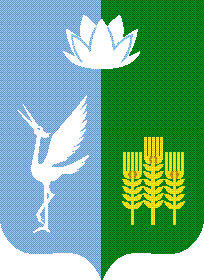 ИЗБИРАТЕЛЬНАЯ КОМИССИЯЧКАЛОВСКОГО СЕЛЬСКОГО ПОСЕЛЕНИЯ
СПАССКОГО МУНИЦИПАЛЬНОГО РАЙОНАРЕШЕНИЕс. Чкаловское
Об установлении объема биографических данных кандидатов, размещаемых  избирательной комиссией Чкаловского сельского поселения на информационном стенде в помещении для голосования либо непосредственно перед  указанным помещением при проведении дополнительных выборов депутатов муниципального комитета Чкаловского сельского поселения Спасского муниципального района, назначенных на 27 февраля 2022 годаРуководствуясь пунктом 3 статьи 61 Федерального закона «Об основных гарантиях избирательных прав и права на участие в референдуме граждан Российской Федерации», частью 3 статьи 69 Избирательного кодекса Приморского края,  избирательная  комиссия Чкаловского сельского поселения Спасского муниципального района,РЕШИЛА:Установить объем биографических данных кандидатов, размещаемых  избирательной комиссией Чкаловского сельского поселения на информационном стенде в помещении для голосования либо непосредственно перед указанным помещением при проведении дополнительных выборов депутатов муниципального комитета Чкаловского сельского поселения Спасского муниципального района, назначенных на 27 февраля 2022 года (Приложение №1).Опубликовать настоящее решение в газете «Родные просторы».Направить настоящее решение в Избирательную комиссию Приморского края для размещения на официальный сайт в информационно-телекоммуникационной сети «Интернет».Разместить настоящее решение на официальном сайте администрации Чкаловского сельского поселения в информационно-телекоммуникационной сети Интернет в разделе «Муниципальная избирательная комиссия».Разместить настоящее решение в Государственной автоматизированной системе Российской Федерации «Выборы».Направить копию настоящего решения в администрацию Чкаловского сельского поселения Спасского муниципального района и в муниципальный комитет Чкаловского сельского поселения.Контроль исполнения настоящего решения возложить на председателя комиссии Макаренко М.А.Председатель комиссии 						М.А. МакаренкоСекретарь комиссии							О.В. НефедьеваПриложение №1к решению избирательной комиссии Чкаловского сельского поселения Спасского муниципального района от 28.12.2021 года №   5/27ОБЪЕМбиографических данных кандидатов,размещаемых  избирательной комиссией Чкаловского сельского поселения  на информационном стенде в помещении для голосования либо непосредственно перед указанным помещением при проведении дополнительных выборов депутатов муниципального комитета Чкаловского сельского поселения Спасского муниципального района, назначенных на 27 февраля 2022 года На информационном стенде в помещении для голосования либо непосредственно перед указанным помещением при проведении дополнительных выборов депутатов муниципального комитета Чкаловского сельского поселения Спасского муниципального района, назначенных на 27 февраля 2022 года,  избирательная комиссия размещает не содержащие признаков предвыборной агитации информационные материалы в следующем объеме:1. Информационные материалы обо всех кандидатах размещаются, как правило, на одном плакате под общим заголовком «Кандидаты в депутаты муниципального комитета Чкаловского сельского поселения Спасского муниципального района по пятимандатному избирательному округу № ___».Биографические сведения на плакате размещаются после фамилий кандидатов, расположенных в алфавитном порядке. Перед биографическими сведениями кандидатов размещаются их фотографии.    	  В информационные материалы о кандидатах включаются следующие сведения:1) Фамилия, имя, отчество.2) Год рождения.3) Место жительства (наименование субъекта Российской Федерации, района, города, иного населенного пункта, где находится место жительства кандидата).4) Основное место работы или службы, занимаемая должность (в случае отсутствия основного места работы или службы – род занятий).5) Если кандидат является депутатом и осуществляет свои полномочия на непостоянной основе, – сведения об этом с указанием наименования соответствующего представительного органа.6) Сведения о принадлежности к политической партии (иному общественному объединению) и своем статусе в этой политической партии (этом общественном объединении) (если такие сведения указаны в заявлении о согласии баллотироваться).7) В биографические данные кандидатов включаются сведения о том, кем выдвинут кандидат (если кандидат выдвинут избирательным объединением – слова «выдвинут избирательным объединением» с указанием наименования объединения, если кандидат сам выдвинул свою кандидатуру – слово «самовыдвижение»).8) Информация о судимости (если судимость снята или погашена, - также сведения о дате снятия или погашения судимости).«28» декабря 2021 года№5/27 